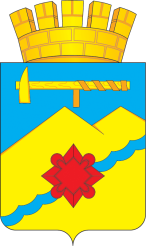 АДМИНИСТРАЦИЯ МУНИЦИПАЛЬНОГО ОБРАЗОВАНИЯГОРОД МЕДНОГОРСК ОРЕНБУРГСКОЙ ОБЛАСТИПОСТАНОВЛЕНИЕ__________________________________________________________________Об утверждении муниципальной программы «Управление и распоряжение муниципальным имуществом города Медногорска на 2020-2025 годы»На основании статьи 179 Бюджетного кодекса Российской Федерации, в соответствии с постановлением администрации города от 15.07.2016 № 1065-па «Об утверждении Порядка разработки, реализации и оценки эффективности муниципальных программ города Медногорска», руководствуясь статьями 43,47,48 Устава муниципального образования город Медногорск Оренбургской области: 1. Утвердить муниципальную программу «Управление и распоряжение муниципальным имуществом города Медногорска на 2020-2025 годы» согласно приложению.2.  Постановление администрации города от 30.09.2015 № 1242 – па «Об утверждении муниципальной программы «Управление и распоряжение муниципальным имуществом города Медногорска на 2016-2021 годы» и постановление администрации города от 19.02.2020 № 189-па «О внесении изменения в постановление администрации города от 30.09.2015 № 1242 – па «Об утверждении муниципальной программы «Управление и распоряжение муниципальным имуществом города Медногорска на 2016-2021 годы» признать утратившими силу.3. Контроль за исполнением настоящего постановления оставляю за собой.4. Постановление вступает в силу после его официального опубликования в газете «Медногорский рабочий», подлежит размещению на официальном сайте администрации города Медногорска и распространяется на правоотношения с 01.04.2020 г.И.о. главы города                                                                        О.Л. ПодшибякинПриложениек постановлению администрации города от 10.04.2020 № 455-паМуниципальная программа «Управление и распоряжение муниципальным имуществом города Медногорска на 2020-2025 годы»Паспорт муниципальной программы Муниципальная программа «Управление и распоряжение муниципальным имуществом города Медногорска на 2020-2025 годы» (далее – Программа)Общая характеристикамуниципального имущества и земельных ресурсовмуниципального образования город Медногорск.Управление муниципальным имуществом и земельными ресурсами является неотъемлемой частью деятельности Комитета по управлению имуществом города Медногорска. В настоящий момент существует необходимость в повышении эффективности использования муниципального имущества, в том числе необходимость увеличения поступлений денежных средств в бюджет города от использования муниципального имущества и земельных ресурсов.От эффективности управления и распоряжения муниципальным имуществом и земельными ресурсами в значительной степени зависят объемы поступлений в городской бюджет.Составляющей основой поступлений в бюджет неналоговых доходов от управления муниципальным имуществом и земельными ресурсами  города Медногорска определены доходы  от сдачи в аренду земельных участков, государственная собственность на которые не разграничена, доходы от продажи вышеуказанных земельных участков. Учитывая системное сокращение физического объема муниципальной собственности и перехода ее в разряд частного капитала, динамика поступления доходов по остальным источникам в основном имеет тенденцию  к уменьшению, либо несущественного роста. Повышение доходности от распоряжения муниципальной собственностью города возможно благодаря реализации программных мероприятий, которые позволят повысить эффективность управления муниципальным имуществом.Структура и состав муниципальной собственности города Медногорска включают в себя много самостоятельных элементов: земельные участки, нежилые помещения, имущественные комплексы, пакет акций и доли в уставных капиталах хозяйственных обществ, иное движимое и недвижимое имущество. Каждый из указанных элементов характеризуется качественной однородностью,  в том числе и с точки зрения форм и методов управления.На территории города Медногорска существует проблема достоверности сведений об объектах муниципальной собственности, решением которой является техническая инвентаризация объектов муниципальной собственности и заказ оценки ее стоимости.С целью увеличения доходности от аренды земли необходимо совершенствовать механизм установления порядка арендных платежей, выкупных цен на земельные участки, повышать претензионно - исковую работу, осуществлять более жесткий контроль за охраной и использованием земель в целях обеспечения эффектного управления и распоряжения земельными участками.Существующая система управления муниципальной недвижимостью нуждается в совершенствовании, так как в настоящее время в основном объекты недвижимости города не зарегистрированы в установленном законом порядке, что затрудняет распоряжение ими.Оформление технической документации и регистрация права собственности города Медногорска на объекты недвижимости, а также выделение средств на проведение вышеуказанных мероприятий  позволит решить вышеобозначенные проблемы, приведет имущественные отношения в соответствие с действующим законодательством.Программа представляет собой комплексный план действий по внедрению и использованию современных методов, механизмов и инструментов в организации управления имущественно - земельными ресурсами на территории города Медногорска.2. Приоритеты муниципальной политики в сфере управления и распоряжение муниципальным имуществомПриоритеты в сфере реализации Программы сформированы с учетом целей и задач, поставленных в следующих документах федерального, регионального и муниципального уровней:Федеральный закон от 29.07.1998 № 135-ФЗ «Об оценочной деятельности»;Федеральный закон от 21.12.2001 № 178-ФЗ «О приватизации государственного и муниципального имущества»;Федеральный закон от 26.07.2006 № 135-ФЗ «О защите конкуренции»;Федеральный закон от 22.07.2008 № 159-ФЗ «Об особенностях отчуждения недвижимого имущества, находящегося в государственной собственности субъектов Российской Федерации или в муниципальной собственности и арендуемого субъектами малого и среднего предпринимательства, и о внесении изменений в отдельные законодательные акты Российской Федерации»;решение Медногорского городского совета депутатов от 25.08.2010 № 676 «Об утверждении положения «О порядке управления и распоряжения муниципальной собственностью муниципального образования город Медногорск».Основным стратегическим приоритетом в сфере управления и распоряжения муниципальным имуществом является эффективное муниципальное управление.Целью Программы является повышение эффективности управления муниципальным имуществом муниципального образования город Медногорск Оренбургской области (далее – муниципальное имущество) на основе этого обеспечение увеличения поступлений денежных средств в доходную часть бюджета муниципального образования город Медногорск Оренбургской области (далее – местный бюджет) и обеспечение жильем отдельных категорий граждан, предусматриваемых  Стратегией развития на период до 2030 года. Достижение заявленной цели потребует решения следующих задач:Для достижения  указанной цели предполагается решение следующих задач:- совершенствование нормативно-правовой базы;- формирование и учет муниципального имущества;-повышение эффективности использования муниципального имущества;-администрирование доходов, поступающих от распоряжения муниципальной собственностью;- контроль использования муниципального имущества;- решение задач социально-экономического развития муниципального образования город Медногорск путем улучшения условий жизни граждан, проживающих на территории муниципального образования город Медногорск, адресного решения социальных проблем, повышения качества государственных и муниципальных услуг, стимулирования инновационного развития города.Перечень показателей (индикаторов) ПрограммыСведения о показателях (индикаторах) Программы, подпрограмм Программы и их значениях представлены в приложении № 1 к настоящей Программе.Одним из источников доходов муниципального бюджета и фактором инвестиционной привлекательности муниципального образования, является муниципальная собственность.Говоря о доходах, полученных от продажи и аренды недвижимого имущества, а также аренды и продажи земельных участков, можно отметить, что наблюдается:- увеличение доходов от продажи земельных участков;- уменьшение доходов от сдачи в аренду земельных участков по причине отсутствия на территории муниципального образования лиц, заинтересованных в приеме в аренду участков для коммерческого использования (Поступления от аренды имущества в 2018 г. сократились, а также ожидается снижение поступлений в 2020 г., в связи с сокращением количества сдаваемых в аренду объектов недвижимости ввиду их приватизации. Доходы от продажи муниципального имущества за анализируемый период сократились из-за уменьшения количества объектов недвижимости, которые могут быть предложены для продажи);- снижение доходов от приватизации по причине фактического отсутствия имущества, свободного от прав и интересов третьих лиц, а так же уменьшением количества сдаваемых в аренду объектов по тем же основаниям. Таблица 1 иллюстрирует вышеуказанную тенденцию.Таблица 1:Вторым индикатором программы является количество объектов недвижимого имущества, не зарегистрированных в Управлении Федеральной службы государственной регистрации, кадастра и картографии Оренбургской области (далее – Росреестр), (в том числе земельные участки). Всего в реестре муниципального имущества муниципального образования г.Медногорска числится:- 2017 год 6328 объектов – 1237 – недвижимое имущество, 4964 – движимое имущество, 127 –  объекты МУП «КСК»;- 2018 год 6590 объектов – 1127 – недвижимое имущество, 6285 – движимое имущество, 178 –  объекты МУП «КСК».Таблица 2 иллюстрирует положительную динамику по оформлению недвижимости в муниципальную собственность в соответствии с законодательством (в т.ч. земельные участки, здания, нежилые помещения, объекты ЖКХ, переданные ПАО Т Плюс, ООО «Водоснабжение»):Анализ муниципальной собственности показывает, что, несмотря на положительную динамику по оформлению недвижимости в Росреестре, число объектов является значительным, при этом немалая часть находится в состоянии, зачастую требующем капитального ремонта, и это создаёт значительные трудности в использовании муниципального имущества.Третьим индикатором программы является количество приобретенных жилых помещений в собственность муниципального образования.Проведя анализ, наблюдаем положительную тенденцию по приобретению жилья в количественном отношении:При сложившейся ситуации в период с 2020 по 2025 годы Комитету необходимо сохранить тенденцию к:- повышению эффективности управления муниципальной собственностью;- совершенствованию системы учета муниципального имущества;- увеличению доходов бюджета муниципального образования город Медногорск на основе эффективного управления муниципальным имуществом; - созданию системы управления муниципальным имуществом с учетом обеспечения максимальной экономической эффективности, функций жизнеобеспечения и безопасности, социальных задач; - сокращение расходов на содержание имущества, за счет повышения качества принятия управленческих решений.4. Перечень основных мероприятийПеречень основных мероприятий Программы представлен в приложении № 2 к настоящей Программе.5.   Ресурсное обеспечение реализации ПрограммыРесурсное обеспечение реализации Программы за счет средств местного бюджета представлено в приложении № 3 к настоящей Программе.Сведения о показателях (индикаторах) Программы, подпрограмм Программы и их значенияхПереченьосновных мероприятий ПрограммыРесурсное обеспечение реализации Программы Комитета по управлению имуществом г.Медногорска ГРБС 117																	(тыс.рублей)Анализ рисков реализации муниципальной программы и описание мер управления рискамиРиск неуспешной реализации программы, при исключении форс-мажорных обстоятельств, оценивается как минимальный. Вместе с тем многие позиции зависят от финансирования из бюджетов различных уровней бюджетной системы Российской Федерации, кроме того несовершенства  законодательства в сфере управления муниципальным имуществом, несоответствия состава муниципального  имущества имуществу, необходимому для осуществления органами местного самоуправления своих полномочий по предметам ведения, недостаточной эффективности управления муниципальным имуществом, необеспеченности  поступлений неналоговых доходов муниципального бюджета.С целью управления рисками принимаются следующие меры: принятие местных нормативных актов для урегулирования сложных имущественных отношений, не урегулированных на Федеральном и областном уровне, инвентаризация и классификация объектов муниципального имущества по признакам, определяющим специфику управления; проведение мероприятий по оптимизации состава муниципального имущества в соответствии с принципами прозрачности и открытости совершенствование подходов к планированию и администрированию доходных источников муниципального бюджета от использования и продажи муниципального имущества; рациональное  использование приватизации для повышения инвестиционной активности и пополнения муниципального  бюджета городского округа.Подпрограмма 1«Создание организационных условий для управления и распоряжения муниципальным имуществом города Медногорска на 2020-2025 годы»Паспорт подпрограммы  «Создание организационных условий для управления и распоряжения муниципальным имуществом города Медногорска на 2020-2025 годы»(далее - Подпрограмма)1. Общая характеристика сферы реализации подпрограммыВ городе Медногорске на протяжении ряда лет проводилась политика по сокращению муниципального имущества, а именно поэтапное сокращение участия государства в управлении собственностью в конкурентных отраслях экономики путем применения прозрачных и эффективных приватизационных процедур, основанных на принципах рыночной оценки, равного доступа к имуществу и открытости деятельности органов государственной власти всех уровней.Основными прогнозируемыми результатами в сфере управления и распоряжения муниципальным имуществом будут:- совершенствование системы управления и распоряжения имуществом муниципальной собственности путем внедрения современных форм и методов управления;-обеспечение поступления неналоговых доходов в бюджет;-оптимизация состава и структуры муниципального имущественного комплекса до объемов, необходимых и достаточных для исполнения муниципальных полномочий. 2. Приоритеты муниципальной политики в сфере реализации подпрограммыПодпрограмма «Создание организационных условий для управления и распоряжения муниципальным имуществом города Медногорска на 2020-2025 годы» (далее - подпрограмма) подготовлена в соответствии со указом Президента Российской Федерации от 7 мая 2018 г. N 204 "О национальных целях и стратегических задачах развития Российской Федерации на период до 2024 года"Подпрограмма определяет основные цели и задачи в сфере управления муниципальным имуществом, систему мероприятий по их достижению с указанием сроков реализации, ресурсному обеспечению, планируемых показателей и ожидаемых результатов реализации подпрограммы.Для обеспечения перехода к инновационному социально ориентированному развитию экономики основной целью подпрограммы является создание условий для повышения эффективности и прозрачности управления и распоряжения муниципальной собственностью. Достижение указанной цели планируется обеспечить в рамках следующих основных направлений реализации подпрограммы без выделения отдельных этапов:- учет муниципального имущества;- управление и распоряжение муниципальным имуществом, не закрепленным за муниципальными предприятиями и учреждениями;- осуществление кадастровых работ по установлению границ, в общей площади земельных участков, находящихся в собственности муниципального образования городского округа;- оптимизация и повышение качества предоставления муниципальных услуг и исполнения муниципальных функций Комитетом по управлению имуществом города Медногорска;Реализация подпрограммы позволит:- усовершенствовать систему управления и распоряжения имуществом муниципальной собственности путем внедрения современных форм и методов управления;- обеспечить поступление в муниципальный бюджет городского округа  максимально возможных в текущей экономической ситуации доходов от использования и продажи муниципального имущества за счет применения рациональных инструментов управления.Показатели (индикаторы) реализации подпрограммы с планируемыми значениями по годам представлены в приложении № 1 к муниципальной программе, а также в текстовой части программы п. 3 Перечень показателей (индикаторов) Программы3. Перечень и характеристика основных мероприятий подпрограммыПеречень основных мероприятий подпрограммы представлен в приложении № 2 к настоящей Программе.В рамках подпрограммы реализуются следующие основные мероприятия:Обеспечение реализации программы. В рамках реализации данного мероприятия планируется реализация следующих направлений:- ведение реестра муниципального имущества городского округа в том числе  с использованием современных информационных технологий;- обеспечение государственной регистрации права муниципальной собственности на объекты недвижимого имущества, в том числе на земельные участки;- обеспечение технической инвентаризации объектов капитального строительства;- развитие межведомственного электронного взаимодействия в сфере управления муниципальным имуществом;- переход на предоставление муниципальных услуг в сфере управления муниципальным имуществом в электронной форме.Перечисление взносов в фонд капитального ремонта. В рамках реализации данного мероприятия планируется создание организационных условий для распоряжения муниципальным имуществом города Медногорска.Реализация или перепрофилирование имущества, не используемого для выполнения вопросов местного значения. В рамках реализации данного мероприятия планируется реализация следующих направлений: приватизация муниципального имущества (включая земельные участки) путем проведения аукционов; сдача в аренду муниципального имущества, в том числе путем проведения аукционов.4. Информация о ресурсном обеспечении подпрограммыРесурсное обеспечение Подпрограммы приводится в приложение № 3 к муниципальной программе. Привлечение внебюджетных источников в рамках Подпрограммы не предусмотрено.Подпрограмма 2«Создание системы кадастра недвижимости и управления земельно-имущественным комплексом на территории муниципального образования город Медногорск» на 2020-2025 годыПаспорт подпрограммы «Создание системы кадастра недвижимости и управления земельно-имущественным комплексом на территории муниципального образования город Медногорск» на 2020-2025 годы(далее - Подпрограмма)Общая характеристика сферы реализации подпрограммыПодпрограмма  направлена на развитие государственного кадастра недвижимости на территории муниципального образования город Медногорск Оренбургской области как государственной информационной структуры, которая обеспечивает реализацию земельно-имущественных отношений, основанных на различных формах собственности на имущество и землю. Создаваемая система государственного кадастрового учета должна обеспечить реализацию земельно-имущественных отношений в интересах укрепления региональной экономики, обеспечения государственных гарантий прав собственности и иных вещных прав на недвижимое имущество, формирования источника информации об объектах недвижимости и земельных участках.При проведении государственного кадастрового учета сохраняется ряд проблем с определением и согласованием границ земельных участков, что является негативным фактором при регистрации прав на землю. Наличие качественной основы для ведения государственного кадастра недвижимости позволяет осуществлять контроль за выполнением кадастровых работ, выполняемых кадастровыми инженерами, и их точностными характеристиками.Полномочия собственника от имени муниципального образования город Медногорск Оренбургской области, пользованию и распоряжению муниципальным имуществом в порядке, определенном действующим законодательством, осуществляет Комитет по управлению имуществом г. Медногорска.Реализация полномочий собственника требует объективных и точных сведений о составе, количестве и качественных характеристиках имущества посредством построения целостной системы учета имущества, а также его правообладателей - хозяйствующих субъектов. В соответствии с нормативными правовыми актами муниципального образования город Медногорск КУИ г. Медногорска осуществляет функцию по организации ведения реестра муниципального имущества муниципального образования (далее - реестр муниципального имущества) в том числе и в отношении земельных участков, находящихся в муниципальной собственности.Комитетом по управлению имуществом г. Медногорска также ведется работа по включению в реестр муниципального имущества, принимаемого из собственности Российской Федерации и субъектов Российской Федерации; имущества, приобретаемого в собственность муниципального образования; бесхозяйного имущества.Проводимые мероприятия по регистрации права собственности муниципального образования на объекты недвижимости и земельные участки, осуществление контроля за их сохранностью и использованием по целевому назначению позволяют обеспечить защиту имущественных прав муниципального образования город Медногорск и создают условия для наиболее эффективного управления муниципальным имуществом.От эффективности управления и распоряжения муниципальным  имуществом и земельными ресурсами в значительной степени зависят объемы поступлений в городской бюджет.Составляющей основой поступлений в бюджет неналоговых доходов от управления муниципальным имуществом и земельными ресурсами  города Медногорска определены доходы  от сдачи в аренду земельных участков, государственная собственность на которые не разграничена, доходы от продажи вышеуказанных земельных участков. Учитывая системное сокращение физического объема муниципальной собственности и перехода ее в разряд частного капитала, динамика поступления доходов по остальным источникам в основном имеет тенденцию  к уменьшению, либо несущественного роста. Повышение доходности от распоряжения муниципальной собственностью города возможно благодаря реализации программных мероприятий, которые позволят повысить эффективность управления муниципальным имуществом.Программа представляет собой комплексный план действий по внедрению и использованию современных методов, механизмов и инструментов в организации управления имущественно - земельными ресурсами на территории города Медногорска.Отсутствие современной цифровой (картографической) основы при проведении государственного кадастрового учета земельных участков создает проблемы с определением и согласованием границ земельных участков, что является негативным фактором при регистрации права собственности и иных вещных прав на землю.Кадастровая информация о составе, состоянии и движении земельных ресурсов позволит обеспечить ведение кадастра недвижимости на современном техническом и технологическом уровнях, будет способствовать увеличению поступления платежей за землю в бюджеты всех уровней, защите прав граждан и юридических лиц на землю, обосновывать установление правового режима пользования земельными участками (сервитуты, обременения), принимать более эффективные решения на уровне органов местного самоуправления, более точно прогнозировать и моделировать уровень рыночных цен на землю.Важнейшим блоком в сфере земельно-имущественных отношений являются вопросы, связанные с реформированием  системы имущественных налогов. Подпрограмма направлена на реализацию мероприятий по своевременному пересмотру кадастровой оценки земель и своевременному переходу к налогу на недвижимость.Работу по государственной кадастровой оценке земель на территории Российской Федерации проводятся в целях создания налоговой базы для исчисления земельного и ряда других имущественных налогов.Работы по государственной кадастровой оценке земель на территории Российской Федерации проводятся в целях создания налоговой базы для исчисления земельного и ряда других имущественных налогов, что определено Земельным кодексом Российской Федерации (статьи 65, 66), Федеральным законом от 29 ноября 2004 года № 141-ФЗ «О внесении изменений в часть вторую Налогового кодекса Российской Федерации и некоторые другие законодательные акты Российской Федерации, а также о признании утратившими силу отдельных законодательных актов (положений законодательных актов) Российской Федерации», постановлением Правительства Российской Федерации от 25 августа 1999 года № 945 «О государственной кадастровой оценке земель».Также дополнительно предусматриваются мероприятия, направленные на распоряжение земельными ресурсами, в том числе неразграниченными. Предусматриваемые Подпрограммой мероприятия по разграничению муниципальной собственности и проведение землеустроительных работ позволят реализовать полноценные договорные отношения с землепользователями, предоставят возможность защищать интересы в судах, вести кадастровый учет, осуществлять регистрацию прав, увеличить поступления средств от аренды и продажи муниципальных земель, а также от использования не разграниченных земельных участков.Приоритеты муниципальной политики в сфере реализации подпрограммыПриоритетным направлением муниципальной политики в сфере реализации подпрограммы «Создание системы кадастра недвижимости и управления земельно-имущественным комплексом на территории муниципального образования город Медногорск» является создание условий обеспечения государственных гарантий прав собственности и иных прав на недвижимое имущество и создание кадастра недвижимости на территории г. Медногорска и разграничение муниципальной собственности на землю.В рамках данного приоритета предполагается реализовать меры по:- развитию государственного кадастра недвижимости на территории МО г. Медногорск;- актуализации государственной кадастровой оценки земель различных категорий;- распоряжением земельными ресурсами, в том числе неразграниченными;- обеспечением пополнения доходной части бюджета МО г.Медногорск.Сведения о показателях и индикаторах представлены в приложении № 1 к настоящей программе.Дополнительно хотелось бы обосновать следующее.Необходимость проведения кадастровых работ на земельных участках под многоквартирными жилыми домами обусловлена обязанностью, возложенной на орган местного самоуправления о постановке на кадастровый учет домов.Необходимость проведения кадастровых работ на земельных участках и рыночной оценки обусловлена подготовкой земельных участков с последующим предоставлением их в собственность и аренду и получением доходов в бюджет муниципального образования.Заказчиком Подпрограммы является Комитет по управлению имуществом г.Медногорск.Выполнение мероприятий Подпрограммы осуществляется подрядчиком, определенным на конкурсной основе, путем заключения муниципальных контрактов. В состав конкурсных комиссий в обязательном порядке включаются представители заказчиков Подпрограммы.Заказчик Подпрограммы осуществляет контроль за реализацией Подпрограммы на территории муниципального образования.Ход и результаты выполнения мероприятий Подпрограммы ежегодно рассматриваются на заседаниях Медногорского городского Совета депутатов.Перечень и характеристика основных мероприятий подпрограммыОсновными мероприятиями по реализации подпрограммы являются:- Инвентаризация земель и разграничение государственной собственности на землю.Инвентаризация земель населенных пунктов проводится с целью создания основы для ведения кадастра недвижимости, разграничения земель, обеспечения регистрации прав собственности, владения, пользования (аренды), увеличения поступлений от платежей в доходную часть бюджета района.В целях инвентаризации земель необходимо собрать, изучить и проанализировать землеотводные, планово-картографические материалы, генеральные планы, планы застройки, обследования государственного унитарного предприятия Оренбургской области «Областной центр инвентаризации и оценки недвижимости», исполнительные съемки законченного строительства, строительные паспорта, декларации о фактах использования земельных участков и другие материалы.Материалы инвентаризации используются в полном объеме при разграничении государственной собственности на землю. Комплекс организационных мероприятий по разграничению государственной собственности на землю включает в себя проведение землеустроительных работ и регистрацию права собственности на земельные участки, в том числе незастроенные, на которые в установленном порядке возникает право собственности у муниципального образования.Заключительными этапами по формированию государственной собственности на земельные участки, подлежащие отнесению к собственности муниципального образования, являются государственная регистрация права собственности муниципальных образований в установленном законом порядке и учет их в реестре муниципального имущества.В результате реализации Подпрограммы будет создана система управления и регулирования земельно-имущественных отношений, обеспечивающая планомерную и последовательную реализацию политики органов местного самоуправления по эффективному использованию земли и иной недвижимости, активному вовлечению их в хозяйственный оборот.Прямой экономической выгодой следует считать прирост дополнительных поступлений от платы за землю в бюджет муниципального образования:- нерационально используемых и неиспользуемых земельных участков,
выявленных в результате инвентаризации;-     увеличения арендной платы при уточнении целевого назначения земель;- увеличения платежей за счет системы налогообложения на основе
актуализации кадастровой стоимости земель;-   уточнения площадей земельных участков;продажи прав аренды земель, выявленных в результате инвентаризации нерационально используемых и неиспользуемых земельных участков;продажи и аренды земельных участков, отнесенных к собственности муниципального образования при разграничении государственной собственности на землю с проведением государственной регистрации права собственности.Разграничение государственной собственности на землю обеспечит на уровне муниципального образования целостность управления и распоряжения земельными участками и объектами недвижимости как единым объектом налогообложения, ускорит процесс передачи в частную собственность земельных участков под объектами недвижимости, приватизированными из различных форм собственности.В результате реализации Подпрограммы будет продолжено создание системы управления и регулирования земельно-имущественных отношений, обеспечивающей планомерную и последовательную реализацию государственной политики по эффективному использованию земли и иной недвижимости, активному вовлечению их в хозяйственный оборот, формированию банка данных о земле и иной недвижимости как единого государственного информационного ресурса.Социально-экономическая эффективность Подпрограммы заключается в обеспечении стабильными доходами бюджетов всех уровней от использования объектов земельно-имущественного комплекса, а также в улучшении качества информации, предоставляемой из государственного кадастра недвижимости.Перечень основных мероприятий Программы представлен в приложении № 2 к настоящей Программе.Информация о ресурсном обеспечении подпрограммыФинансирование мероприятий Подпрограммы осуществляется за счет и в пределах средств, ежегодно предусматриваемых в бюджете муниципального образования.Объем финансирования Подпрограммы составляет 240,0 тыс. рублей.Объемы финансирования и мероприятия, подлежащие финансированию, приведены в приложении 3.В ходе реализации Подпрограммы перечень мероприятий и объемы могут корректироваться на основе анализа полученных результатов исходя из реальных возможностей бюджета.Подпрограмма 3«Обеспечение жильем отдельных категорий граждан» на 2020-2025 годыПаспорт подпрограммы «Обеспечение жильем отдельных категорий граждан» на 2020-2025 годы (далее - Подпрограмма)Общая характеристика сферы реализации подпрограммыОдним из ключевых направлений развития города является повышение качества жизни населения. В рамках данного направления улучшение жилищной обеспеченности населения занимает одно из основных мест. Потребность граждан в улучшении жилищных условий, объективно высокая стоимость жилья по сравнению с доходами граждан обуславливают необходимость принятия мер для разрешения обозначенных проблем программно-целевым методом.Помощь государства в решении жилищной проблемы создаст условия для повышения уровня обеспеченности граждан жильем, снижения социальной напряженности и роста рождаемости.Острота проблемы определяется низкой доступностью жилья и ипотечных жилищных кредитов для большей части населения. Как правило, граждане не могут получить доступ на рынок жилья без бюджетной поддержки. Даже имея достаточный уровень дохода для получения ипотечного жилищного кредита, они не могут оплатить первоначальный взнос при получении кредита. Поддержка граждан при решении жилищной проблемы станет основой стабильных условий жизни, повлияет на улучшение демографической ситуации в городе. Возможность решения жилищной проблемы, в том числе с привлечением средств ипотечного жилищного кредита или займа, создаст для граждан стимул к повышению качества трудовой деятельности, уровня квалификации в целях роста заработной платы. В рамках реализации мероприятий подпрограммы осуществляется обеспечение жильем следующих категорий граждан: граждане, страдающие тяжелой формой хронических заболеваний, инвалиды, ветераны боевых действий, многодетные семьи и семьи, имеющих детей-инвалидов в соответствии с Федеральным законом от 24.11.1995 «О социальной защите инвалидов в Российской Федерации» № 181-ФЗ, Федеральным законом от 12.01.1995 «О ветеранах» № 5-ФЗ, Федеральным законом от 21.12.1996 «О дополнительных гарантиях по социальной поддержке детей-сирот и детей, оставшихся без попечения родителей» № 159-ФЗ.При обеспечении жильем указанных категорий граждан используются следующие механизмы:приобретение в муниципальную собственность жилых помещений для последующей передачи соответствующей категории граждан по договорам найма и договорам социального наймаЗадача обеспечения жильем отдельных категорий граждан определяет целесообразность использования программно-целевого метода, поскольку она:- носит комплексный характер и ее решение окажет влияние на рост социального благополучия;- не может быть решена в пределах одного финансового года и требует бюджетных расходов в течение нескольких лет.Применение программно-целевого метода управления проблемы указанных категорий граждан отвечает всем указанным условиям и будет способствовать повышению эффективности расходов бюджетных средств.Подпрограмма, наряду с ориентацией на потребности граждан, делает  акцент на решение жилищных проблем.К рискам реализации подпрограммы следует отнести следующие.1. Риск исполнителей, который связан с возникновением проблем в реализации подпрограммы в результате недостаточной квалификации и (или) недобросовестности ответственных исполнителей, что может привести к нецелевому и/или неэффективному использованию бюджетных средств. Данный риск на качественном уровне можно оценить как низкий.2. Риск финансового обеспечения, который связан с финансированием подпрограммы в неполном объеме. Данный риск возникает по причине значительной продолжительности подпрограммы. Однако, учитывая формируемую практику программного бюджетирования, риск сбоев в реализации подпрограммы по причине недофинансирования можно считать умеренным.Реализации подпрограммы также угрожают следующие риски, которыми сложно или невозможно управлять в рамках реализации подпрограммы.1. Риск существенного повышения цен на первичном рынке жилья, что может привести к необходимости повышения предельных цен приобретения жилых помещений в рамках предусмотренных финансовых ресурсов. На качественном уровне данный риск следует рассматривать как высокий, учитывая динамику существенного роста цен на рынке жилья в докризисный период. 2. Риск ухудшения состояния экономики, что может привести к снижению бюджетных доходов, ухудшению динамики основных макроэкономических показателей, в том числе повышению инфляции, снижению темпов экономического роста, а также снижению объемов жилищного строительства. Несмотря на то, что такой риск в целом можно качественно оценить как высокий, влияние его на реализацию подпрограммы можно оценить как умеренный. К мерам регулирования и управления рисками, способам минимизировать последствия неблагоприятных явлений и процессов, следует отнести:- создание эффективной системы контроля за исполнением подпрограммы, эффективностью использования бюджетных средств;- оперативное реагирование и внесение изменений в подпрограмму, снижение воздействия негативных факторов на выполнение целевых показателей подпрограммы.Проанализировав количественные показатели предоставляемого жилья, приходим к выводу о наличии положительной динамики как в освоении в полном объеме денежных средств, так и в количестве приобретаемого жилья, что также приводит к отсутствию решений суда об обеспечении помещениями граждан.2. Приоритеты муниципальной политики в сфере реализации подпрограммыЦелью Подпрограммы является обеспечение жильем отдельных категорий граждан. Такая цель подпрограммы соответствует стратегической цели государственной жилищной политики – созданию комфортной среды обитания и жизнедеятельности для человека.Задачами подпрограммы являются:предоставление гражданам - участникам подпрограммы  жилых помещений по договорам найма и договорам социального наймаДля достижения указанной цели необходимо решение следующих задач:1. Признание граждан в качестве нуждающихся в улучшении жилищных условий.2. Подготовка, оформление и выдача документов о предоставлении мер государственной поддержки с целью улучшения жилищных условий граждан.Планируемые показатели по итогам реализации муниципальной подпрограммы:Условиями прекращения реализации подпрограммы являются досрочное достижение цели и задач, а также изменение механизмов реализации государственной жилищной политики.Сведения о показателях подпрограммы и их значениях представлены в приложении 1 к муниципальной программе. Решение вышеуказанных задач позволит улучшить жилищные условия горожан; привлечь в жилищную сферу дополнительные финансовые средства кредитных и других организаций, предоставляющих жилищные кредиты и займы, в том числе ипотечные, а также собственные средства граждан.В силу постоянного характера решаемых в рамках подпрограммы задач, выделение отдельных этапов ее реализации не предусматривается.Основным показателем (индикатором) выполнения подпрограммы являются:- количество  детей - сирот и детей, оставшихся без попечения родителей, лиц из их числа, обеспеченных жилыми помещениями по договорам найма специализированных жилых помещений в соответствии с Федеральным законом «О дополнительных гарантиях по социальной поддержке детей-сирот и детей, оставшихся без попечения родителей» № 159-ФЗ от 21.12.1996;- количество  инвалидов, ветеранов боевых действий, семей, имеющих детей-инвалидов, многодетных семе, граждан, страдающих тяжело формой хронических заболеваний,  обеспеченных жилыми помещениями по договорам социального найма в соответствии с Федеральным законом «О социальной защите инвалидов в Российской Федерации» от 24.11.1995 № 181-ФЗ, Федеральным законом «О ветеранах» от 12.01.1995 № 5-ФЗ.Показатели будут уточнены при выделении средств из федерального и областного бюджетов на соответствующий финансовый год.Основным ожидаемым результатом реализации подпрограммы является - обеспечение жилыми помещениями детей-сирот и детей, оставшихся без попечения родителей, лиц из их числа в возрасте от 18 до 23 лет, детей, находящихся под опекой (попечительством);- обеспечение жилыми помещениями ветеранов, инвалидов и семей, имеющих детей-инвалидов.- снижение уровня удельных бюджетных расходов на обеспечение жильем граждан – участников подпрограммы.3. Перечень и характеристика основных мероприятий подпрограммыК основным мероприятиям подпрограммы относятся.1. Обеспечение жильем ветеранов, инвалидов и семей, имеющих детей-инвалидов. Условия и порядок обеспечения жильем ветеранов, инвалидов и семей, имеющих детей-инвалидов определен федеральными законами от 12.01.1995 № 5-ФЗ «О ветеранах», от 24.11.1995 № 181-ФЗ «О социальной защите инвалидов в Российской Федерации», от 21.12.1996 № 159-ФЗ «О дополнительных гарантиях по социальной поддержке детей-сирот и детей, оставшихся без попечения родителей».Реализация данного мероприятия осуществляется за счет средств федерального бюджета. Объем средств федерального бюджета будет определен при принятии областного бюджета на 2020 год и плановый период 2021 и 2022 годов и в последующем на соответствующий год.Обеспечение жильем детей-сирот и детей, оставшихся без попечения родителей, лиц из их числа в возрасте от 18 до 23 лет.Мероприятия подпрограммы направлены на реализацию поставленных задач и подразделяются на мероприятия по финансовому обеспечению улучшения жилищных условий граждан – участников подпрограммы, организационные мероприятия и мероприятия по нормативному правовому обеспечению реализации подпрограммы.Мероприятия по финансовому обеспечению улучшения жилищных условий граждан – участников подпрограммы: Мероприятия по финансовому обеспечению улучшения жилищных условий граждан – участников подпрограммы: 2020 г. – 9388,1 тыс. руб.2021 г. – 9388,1 тыс. руб.2022 г. – 9388,1 тыс. руб. 2023 г. – 9388,1 тыс. руб. 2024 г. – 9388,1 тыс. руб. 2025 г. – 9388,1 тыс. руб. Основными механизмами финансового обеспечения подпрограммы является предоставление субвенций из федерального и областного бюджета на обеспечение жилыми помещениями отдельных категорий граждан, установленных Федеральными законами от 12.01.1995 года № 5-ФЗ «О ветеранах», от 24.11.1995 года, № 181-ФЗ «О социальной защите инвалидов в Российской Федерации» и от 21.12.1996 № 159-ФЗ «О дополнительных гарантиях по социальной поддержке детей-сирот и детей, оставшихся без попечения родителей».Объемы субвенций на обеспечение жилыми помещениями отдельных категорий граждан, установленных Федеральными законами от 12.01.1995 года № 5-ФЗ «О ветеранах», от 24.11.1995 года, № 181-ФЗ «О социальной защите инвалидов в Российской Федерации» и от 21.12.1996 № 159-ФЗ «О дополнительных гарантиях по социальной поддержке детей-сирот и детей, оставшихся без попечения родителей», определяются по методикам, утвержденным Правительством Российской Федерации и Правительством Оренбургской области.Реализация подпрограммы предполагает приобретение жилых помещений как на первичном рынке жилья так и на вторичном рынке жилья.Перечень основных мероприятий Программы представлен в приложении № 2 к настоящей Программе.4. Информация о ресурсном обеспечении подпрограммыОбоснование объема финансовых ресурсов, необходимых для реализации подпрограммы:Общий объем финансирования подпрограммы в годах составит за счет всех источников финансирования – за счет всех источников финансирования – 56 328,6 тыс. рублей.Объемы финансирования и мероприятия, подлежащие финансированию, приведены в приложении 3.Ресурсное обеспечение и прогнозная (справочная) оценка расходов федерального бюджета, консолидированного бюджета субъекта Российской Федерации на реализацию целей подпрограммы  ежегодно будут уточняться исходя из возможностей федерального бюджета и бюджета субъекта Российской Федерации на соответствующий период.10.04.2020             № 455-паОтветственный исполнитель ПрограммыКомитет по управлению имуществом г.МедногорскаСоисполнители ПрограммыотсутствуютУчастники ПрограммыотсутствуютПодпрограммы Программы1. «Создание организационных условий для управления и распоряжения муниципальным имуществом города Медногорска на 2020-2025 годы»;2. «Создание системы кадастра недвижимости и управления земельно-имущественным комплексом на территории муниципального образования город Медногорск» на 2020-2025 годы;3. «Обеспечение жильем отдельных категорий граждан» на 2020-2025 годы.Цель ПрограммыПовышение эффективности управления муниципальным имуществом муниципального образования город Медногорск Оренбургской области (далее – муниципальное имущество) на основе этого обеспечение увеличения поступлений денежных средств в доходную часть бюджета муниципального образования город Медногорск Оренбургской области (далее – местный бюджет) и обеспечение жильем отдельных категорий граждан.Задачи Программы-совершенствование нормативно - правовой базы;-формирование, учет и содержание  муниципального имущества;-повышение эффективности использования муниципального имущества;-администрирование доходов, поступающих от распоряжения муниципальной собственностью муниципального образования город Медногорск Оренбургской области (далее – муниципальная собственность);-контроль использования муниципального имущества;- обеспечение жильем отдельных категорий граждан.Показатели (индикаторы) Программы1. сумма поступлений в бюджет муниципального образования город Медногорск Оренбургской области неналоговых доходов от использования и продажи имущества ( в том числе и земельных участков), администрируемых комитетом по управлению муниципальным имуществом г.Медногорска;2. количество объектов недвижимого имущества,  не зарегистрированных в Управлении Федеральной службы государственной регистрации, кадастра и картографии Оренбургской области (в том числе земельные участки);3. количество приобретенных жилых помещений в собственность муниципального образования.Срок и этапы реализации Программы2020 - 2025 годы.Объем бюджетных ассигнований ПрограммыОбщий объём бюджетных ассигнований на реализацию муниципальной программы:76 811,3 тыс. рублей, в том числе по годам:2020 – 14314,8  тыс.рублей;2021 – 13277,1 тыс.рублей;2022 – 9388,1 тыс.рублей;2023 – 13277,1 тыс.рублей;2024 – 13277,1 тыс.рублей;2025 – 13277,1 тыс.рублей;Ожидаемые результаты реализации Программы-пополнение доходной части местного бюджета;-эффективное расходование бюджетных средств;-оптимизация учета муниципального имущества;-приобретение жилых помещений детям-сиротам и детям, оставшимся без попечения родителей, лицам из их числа по договорам социального найма специализированных жилых помещений -приобретение жилья для обеспечения отдельных категорий граждан в соответствии с законодательством Оренбургской области.Показатели201720172017201720182018201820182019201920192019ПоказателипланпланфактфактпланпланфактфактпланпланфактфактПоказателиТыс. руб./кол-во договоров%Тыс. руб./кол-во договоров%Тыс. руб./кол-во договоров%Тыс. руб./кол-во договоров%Тыс. руб./кол-во договоров%Тыс. руб./кол-во договоров.%ПоказателиАренда недвижимости1700,0/381002098,8/38123,462220,0/361001980,8/3689,22100,0/351002473,/35117,79Продажа (приватизация) недвижимости2000,0/010085,0/04,258526,1/21008526,1/21001021,8/11001421,8/1139,1Аренда зем.участков2250,0/1791004427,0/179196,752898,0/1861003804,2/186131,262967,0/1921004089,7/192137,84Продажа зем.участков550,0100353,564,27200,0100367,8183,9441,0100493,0111,82017 год – 1237 объектов2017 год – 1237 объектов2017 год – 1237 объектов2017 год – 1237 объектов2018 год – 1127 объектов2018 год – 1127 объектов2018 год – 1127 объектов2018 год – 1127 объектов2019 год – 1104 объекта2019 год – 1104 объекта2019 год – 1104 объекта2019 год – 1104 объектаоформленооформленоНе оформленоНе оформленооформленооформленоНе оформленоНе оформленооформленооформленоНе оформленоНе оформленоединиц%единиц%единиц%единиц%единиц%единиц%83167,240632,873965,538834,473566,536933,5201720172017201720182018201820182019201920192019ПланЕдиниц,     %ПланЕдиниц,     %ФактЕдиниц,     %ФактЕдиниц,     %ПланЕдиниц,     %ПланЕдиниц,     %ФактЕдиниц,     %ФактЕдиниц,     %ПланЕдиниц,     %ПланЕдиниц,     %фактЕдиниц,    %фактЕдиниц,    %71007100910091001110011100Приложение №1к муниципальной программе «Управление и распоряжение муниципальным имуществом города Медногорска на 2020-2025 годы»№п/п Наименование программы (подпрограммы)/ наименование   показателя    (индикатора)  ЕдиницаизмеренияЗначения показателя (индикатора) по годам реализации программыЗначения показателя (индикатора) по годам реализации программыЗначения показателя (индикатора) по годам реализации программыЗначения показателя (индикатора) по годам реализации программыЗначения показателя (индикатора) по годам реализации программыЗначения показателя (индикатора) по годам реализации программыЗначения показателя (индикатора) по годам реализации программы№п/п Наименование программы (подпрограммы)/ наименование   показателя    (индикатора)  ЕдиницаизмеренияОтчетный2019 год2020год2021год2022год2023год2024год2025год12345678910Муниципальная программа  «Управление и распоряжение муниципальным имуществом города Медногорска на 2020-2025 годы»Муниципальная программа  «Управление и распоряжение муниципальным имуществом города Медногорска на 2020-2025 годы»Муниципальная программа  «Управление и распоряжение муниципальным имуществом города Медногорска на 2020-2025 годы»Муниципальная программа  «Управление и распоряжение муниципальным имуществом города Медногорска на 2020-2025 годы»Муниципальная программа  «Управление и распоряжение муниципальным имуществом города Медногорска на 2020-2025 годы»Муниципальная программа  «Управление и распоряжение муниципальным имуществом города Медногорска на 2020-2025 годы»Муниципальная программа  «Управление и распоряжение муниципальным имуществом города Медногорска на 2020-2025 годы»Муниципальная программа  «Управление и распоряжение муниципальным имуществом города Медногорска на 2020-2025 годы»Муниципальная программа  «Управление и распоряжение муниципальным имуществом города Медногорска на 2020-2025 годы»Муниципальная программа  «Управление и распоряжение муниципальным имуществом города Медногорска на 2020-2025 годы»1- сумма поступлений в бюджет муниципального образования город Медногорск Оренбургской области неналоговых доходов от использования и продажи имущества ( в том числе и земельных участков), администрируемых комитетом по управлению муниципальным имуществом г.Медногорска;Тыс.руб.8478,19210,59210,59210,5---2- количество объектов недвижимого имущества,  не зарегистрированных в Управлении Федеральной службы государственной регистрации, кадастра и картографии Оренбургской области (в том числе земельные участки);штук3693643593543493443393- количество приобретенных жилых помещений в собственность муниципального образования.штук11171717171717Подпрограмма 1 «Создание организационных условий для управления и распоряжения муниципальным имуществом города Медногорска на 2020-2025 годы»Подпрограмма 1 «Создание организационных условий для управления и распоряжения муниципальным имуществом города Медногорска на 2020-2025 годы»Подпрограмма 1 «Создание организационных условий для управления и распоряжения муниципальным имуществом города Медногорска на 2020-2025 годы»Подпрограмма 1 «Создание организационных условий для управления и распоряжения муниципальным имуществом города Медногорска на 2020-2025 годы»Подпрограмма 1 «Создание организационных условий для управления и распоряжения муниципальным имуществом города Медногорска на 2020-2025 годы»Подпрограмма 1 «Создание организационных условий для управления и распоряжения муниципальным имуществом города Медногорска на 2020-2025 годы»Подпрограмма 1 «Создание организационных условий для управления и распоряжения муниципальным имуществом города Медногорска на 2020-2025 годы»Подпрограмма 1 «Создание организационных условий для управления и распоряжения муниципальным имуществом города Медногорска на 2020-2025 годы»Подпрограмма 1 «Создание организационных условий для управления и распоряжения муниципальным имуществом города Медногорска на 2020-2025 годы»Подпрограмма 1 «Создание организационных условий для управления и распоряжения муниципальным имуществом города Медногорска на 2020-2025 годы»1. Количество заключенных договоров на приватизацию муниципального имущества (включая земельные участки) путем проведения аукционов;штук11111112.Количество заключенных договоров аренды на землю;штук1921901901901901901903.Количество заключенных договоров аренды муниципального имущества, в том числе путем проведения аукционов;штук35333333333333Подпрограмма 2 «Создание системы кадастра недвижимости и управления земельно-имущественным комплексом на территории муниципального образования город Медногорск» на 2020-2025 годыПодпрограмма 2 «Создание системы кадастра недвижимости и управления земельно-имущественным комплексом на территории муниципального образования город Медногорск» на 2020-2025 годыПодпрограмма 2 «Создание системы кадастра недвижимости и управления земельно-имущественным комплексом на территории муниципального образования город Медногорск» на 2020-2025 годыПодпрограмма 2 «Создание системы кадастра недвижимости и управления земельно-имущественным комплексом на территории муниципального образования город Медногорск» на 2020-2025 годыПодпрограмма 2 «Создание системы кадастра недвижимости и управления земельно-имущественным комплексом на территории муниципального образования город Медногорск» на 2020-2025 годыПодпрограмма 2 «Создание системы кадастра недвижимости и управления земельно-имущественным комплексом на территории муниципального образования город Медногорск» на 2020-2025 годыПодпрограмма 2 «Создание системы кадастра недвижимости и управления земельно-имущественным комплексом на территории муниципального образования город Медногорск» на 2020-2025 годыПодпрограмма 2 «Создание системы кадастра недвижимости и управления земельно-имущественным комплексом на территории муниципального образования город Медногорск» на 2020-2025 годыПодпрограмма 2 «Создание системы кадастра недвижимости и управления земельно-имущественным комплексом на территории муниципального образования город Медногорск» на 2020-2025 годыПодпрограмма 2 «Создание системы кадастра недвижимости и управления земельно-имущественным комплексом на территории муниципального образования город Медногорск» на 2020-2025 годы1.Количество земельных участков под многоквартирными жилыми домами, по которым завершены кадастровые работы;штук10101051010102.Количество земельных участков, по которым завершены кадастровые работы и рыночная оценка;штук5555555Подпрограмма 3 «Обеспечение жильем отдельных категорий граждан» на 2020-2025 годыПодпрограмма 3 «Обеспечение жильем отдельных категорий граждан» на 2020-2025 годыПодпрограмма 3 «Обеспечение жильем отдельных категорий граждан» на 2020-2025 годыПодпрограмма 3 «Обеспечение жильем отдельных категорий граждан» на 2020-2025 годыПодпрограмма 3 «Обеспечение жильем отдельных категорий граждан» на 2020-2025 годыПодпрограмма 3 «Обеспечение жильем отдельных категорий граждан» на 2020-2025 годыПодпрограмма 3 «Обеспечение жильем отдельных категорий граждан» на 2020-2025 годыПодпрограмма 3 «Обеспечение жильем отдельных категорий граждан» на 2020-2025 годыПодпрограмма 3 «Обеспечение жильем отдельных категорий граждан» на 2020-2025 годыПодпрограмма 3 «Обеспечение жильем отдельных категорий граждан» на 2020-2025 годы1.Количество  жилых помещений приобретенных детям-сиротам и детям, оставшимся без попечения родителей, лицам из их числа по договорам социального найма специализированных жилых помещений;штук91515151515152.Количество  обеспеченных жильем социального найма отдельных категорий граждан в соответствии с законодательством Оренбургской областиштук2222222Приложение № 2к муниципальной программе «Управление и распоряжение муниципальным имуществом города Медногорска на 2020-2025 годы»N п/пНомер и наименование  муниципальной программы, основного мероприятияОтветственный исполнительОтветственный исполнительОтветственный исполнительСрокСрокСрокСрокОжидаемый непосредственный результат (краткое описание)Последствия не реализации муниципальной Программы, мероприятияПоследствия не реализации муниципальной Программы, мероприятияСвязь с показателями (индикаторами) муниципальной Программы (подпрограммы)N п/пНомер и наименование  муниципальной программы, основного мероприятияОтветственный исполнительОтветственный исполнительОтветственный исполнительначала реализацииокончания реализацииокончания реализацииокончания реализацииОжидаемый непосредственный результат (краткое описание)Последствия не реализации муниципальной Программы, мероприятияПоследствия не реализации муниципальной Программы, мероприятияСвязь с показателями (индикаторами) муниципальной Программы (подпрограммы)1233345556778«Управление и распоряжение муниципальным имуществом города Медногорска на 2020-2025 годы»«Управление и распоряжение муниципальным имуществом города Медногорска на 2020-2025 годы»«Управление и распоряжение муниципальным имуществом города Медногорска на 2020-2025 годы»«Управление и распоряжение муниципальным имуществом города Медногорска на 2020-2025 годы»«Управление и распоряжение муниципальным имуществом города Медногорска на 2020-2025 годы»«Управление и распоряжение муниципальным имуществом города Медногорска на 2020-2025 годы»«Управление и распоряжение муниципальным имуществом города Медногорска на 2020-2025 годы»«Управление и распоряжение муниципальным имуществом города Медногорска на 2020-2025 годы»«Управление и распоряжение муниципальным имуществом города Медногорска на 2020-2025 годы»«Управление и распоряжение муниципальным имуществом города Медногорска на 2020-2025 годы»«Управление и распоряжение муниципальным имуществом города Медногорска на 2020-2025 годы»«Управление и распоряжение муниципальным имуществом города Медногорска на 2020-2025 годы»«Управление и распоряжение муниципальным имуществом города Медногорска на 2020-2025 годы»1Подпрограмма 1«Создание организационных условий для управления и распоряжения муниципальным имуществом города Медногорска на 2020-2025 годы»Подпрограмма 1«Создание организационных условий для управления и распоряжения муниципальным имуществом города Медногорска на 2020-2025 годы»Комитет по управлению имуществом г.Медногорска2020 год2020 год2020 год2025 год-пополнение доходной части местного бюджета;-эффективное расходование бюджетных средств;-пополнение доходной части местного бюджета;-эффективное расходование бюджетных средств;-пополнение доходной части местного бюджета;-эффективное расходование бюджетных средств;Не получение дополнительных доходовсумма поступлений в бюджет муниципального образования город Медногорск Оренбургской области неналоговых доходов от использования и продажи имущества (в т.ч. и земельных участков), администрируемых комитетом по управлению муниципальным имуществом г.Медногорска;2Подпрограмма 2 «Создание системы кадастра недвижимости и управления земельно-имущественным комплексом на территории муниципального образования город Медногорск» на 2020-2025 годыПодпрограмма 2 «Создание системы кадастра недвижимости и управления земельно-имущественным комплексом на территории муниципального образования город Медногорск» на 2020-2025 годыКомитет по управлению имуществом г.Медногорска2020 год2020 год2020 год2025 год-оптимизация учета муниципального имущества;-оптимизация учета муниципального имущества;-оптимизация учета муниципального имущества;Не получение дополнительных доходовколичество объектов недвижимого имущества, не зарегистрированных в Управлении Федеральной службы государственной регистрации, кадастра и картографии Оренбургской области (в том числе земельные участки);3Подпрограмма 3 «Обеспечение жильем отдельных категорий граждан» на 2020-2025 годыПодпрограмма 3 «Обеспечение жильем отдельных категорий граждан» на 2020-2025 годыКомитет по управлению имуществом г.Медногорска2020 год2020 год2020 год2025 год-приобретение жилых помещений детям-сиротам и детям, оставшимся без попечения родителей, лицам из их числа по договорам социального найма специализированных жилых помещений; -приобретение жилья для обеспечения отдельных категорий граждан в соответствии с законодательством Оренбургской области.-приобретение жилых помещений детям-сиротам и детям, оставшимся без попечения родителей, лицам из их числа по договорам социального найма специализированных жилых помещений; -приобретение жилья для обеспечения отдельных категорий граждан в соответствии с законодательством Оренбургской области.-приобретение жилых помещений детям-сиротам и детям, оставшимся без попечения родителей, лицам из их числа по договорам социального найма специализированных жилых помещений; -приобретение жилья для обеспечения отдельных категорий граждан в соответствии с законодательством Оренбургской области.невозможность исполнения расходных обязательств, нарушение бюджетного законодательстваколичество жилых помещений, приобретенных в собственность муниципального образованияПодпрограмма 1«Создание организационных условий для управления и распоряжения муниципальным имуществом города Медногорска на 2020-2025 годы»Подпрограмма 1«Создание организационных условий для управления и распоряжения муниципальным имуществом города Медногорска на 2020-2025 годы»Подпрограмма 1«Создание организационных условий для управления и распоряжения муниципальным имуществом города Медногорска на 2020-2025 годы»Подпрограмма 1«Создание организационных условий для управления и распоряжения муниципальным имуществом города Медногорска на 2020-2025 годы»Подпрограмма 1«Создание организационных условий для управления и распоряжения муниципальным имуществом города Медногорска на 2020-2025 годы»Подпрограмма 1«Создание организационных условий для управления и распоряжения муниципальным имуществом города Медногорска на 2020-2025 годы»Подпрограмма 1«Создание организационных условий для управления и распоряжения муниципальным имуществом города Медногорска на 2020-2025 годы»Подпрограмма 1«Создание организационных условий для управления и распоряжения муниципальным имуществом города Медногорска на 2020-2025 годы»Подпрограмма 1«Создание организационных условий для управления и распоряжения муниципальным имуществом города Медногорска на 2020-2025 годы»Подпрограмма 1«Создание организационных условий для управления и распоряжения муниципальным имуществом города Медногорска на 2020-2025 годы»Подпрограмма 1«Создание организационных условий для управления и распоряжения муниципальным имуществом города Медногорска на 2020-2025 годы»Подпрограмма 1«Создание организационных условий для управления и распоряжения муниципальным имуществом города Медногорска на 2020-2025 годы»Подпрограмма 1«Создание организационных условий для управления и распоряжения муниципальным имуществом города Медногорска на 2020-2025 годы»4Основное мероприятие 1.1.  Обеспечение реализации программыКомитет по управлению имуществом г.МедногорскаКомитет по управлению имуществом г.МедногорскаКомитет по управлению имуществом г.Медногорска2020 год2025 год2025 год2025 год-создание организационных условий для  прозрачности управления муниципальным имуществом; невозможность исполнения расходных обязательств, нарушение бюджетного законодательстваневозможность исполнения расходных обязательств, нарушение бюджетного законодательстваколичество заключенных договоров на приватизацию муниципального имущества (включая земельные участки) путем проведения аукционов;5Основное мероприятие 1.2.  Перечисление взносов в фонд капитального ремонтаКомитет по управлению имуществом г.МедногорскаКомитет по управлению имуществом г.МедногорскаКомитет по управлению имуществом г.Медногорска2020 год2025 год2025 год2025 год-создание организационных условий для распоряжения муниципальным имуществом города Медногорска;создание предпосылок для необоснованного роста расходных обязательств и осуществления неэффективных расходовсоздание предпосылок для необоснованного роста расходных обязательств и осуществления неэффективных расходовколичество заключенных договоров аренды муниципального имущества, в том числе путем проведения аукционов;6Основное мероприятие 1.3.  Реализация или перепрофилированиеимущества, не используемого для выполнения вопросов местного значения Комитет по управлению имуществом г.МедногорскаКомитет по управлению имуществом г.МедногорскаКомитет по управлению имуществом г.Медногорска2020 год2025 год2025 год2025 год-создание условий для распоряжения муниципальным имуществом города и получения дополнительных доходов;Не получение дополнительных доходовНе получение дополнительных доходовколичество заключенных договоров аренды на землю;7Основное мероприятие 1.4.Выполнение прочих мероприятий в области жилищного хозяйстваКомитет по управлению имуществом г.МедногорскаКомитет по управлению имуществом г.МедногорскаКомитет по управлению имуществом г.Медногорска2020 год2025 год2025 год2025 год-создание условий для распоряжения муниципальным имуществом города и получения дополнительных доходов;создание предпосылок для необоснованного роста расходных обязательств и осуществления неэффективных расходовсоздание предпосылок для необоснованного роста расходных обязательств и осуществления неэффективных расходовколичество заключенных договоров на приватизацию муниципального имущества (включая земельные участки) путем проведения аукционов;8Основное мероприятие 1.5.Осуществление расходов, связанных с укреплением материально-технической базыКомитет по управлению имуществом г.МедногорскаКомитет по управлению имуществом г.МедногорскаКомитет по управлению имуществом г.Медногорска2020 год2025 год2025 год2025 год-создание условий для распоряжения муниципальным имуществом города и получения дополнительных доходов;создание предпосылок для необоснованного роста расходных обязательств и осуществления неэффективных расходовсоздание предпосылок для необоснованного роста расходных обязательств и осуществления неэффективных расходовколичество заключенных договоров на приватизацию муниципального имущества (включая земельные участки) путем проведения аукционов;Подпрограмма 2 «Создание системы кадастра недвижимости и управления земельно-имущественным комплексом на территории муниципального образования город Медногорск» на 2020-2025 годыПодпрограмма 2 «Создание системы кадастра недвижимости и управления земельно-имущественным комплексом на территории муниципального образования город Медногорск» на 2020-2025 годыПодпрограмма 2 «Создание системы кадастра недвижимости и управления земельно-имущественным комплексом на территории муниципального образования город Медногорск» на 2020-2025 годыПодпрограмма 2 «Создание системы кадастра недвижимости и управления земельно-имущественным комплексом на территории муниципального образования город Медногорск» на 2020-2025 годыПодпрограмма 2 «Создание системы кадастра недвижимости и управления земельно-имущественным комплексом на территории муниципального образования город Медногорск» на 2020-2025 годыПодпрограмма 2 «Создание системы кадастра недвижимости и управления земельно-имущественным комплексом на территории муниципального образования город Медногорск» на 2020-2025 годыПодпрограмма 2 «Создание системы кадастра недвижимости и управления земельно-имущественным комплексом на территории муниципального образования город Медногорск» на 2020-2025 годыПодпрограмма 2 «Создание системы кадастра недвижимости и управления земельно-имущественным комплексом на территории муниципального образования город Медногорск» на 2020-2025 годыПодпрограмма 2 «Создание системы кадастра недвижимости и управления земельно-имущественным комплексом на территории муниципального образования город Медногорск» на 2020-2025 годыПодпрограмма 2 «Создание системы кадастра недвижимости и управления земельно-имущественным комплексом на территории муниципального образования город Медногорск» на 2020-2025 годыПодпрограмма 2 «Создание системы кадастра недвижимости и управления земельно-имущественным комплексом на территории муниципального образования город Медногорск» на 2020-2025 годыПодпрограмма 2 «Создание системы кадастра недвижимости и управления земельно-имущественным комплексом на территории муниципального образования город Медногорск» на 2020-2025 годыПодпрограмма 2 «Создание системы кадастра недвижимости и управления земельно-имущественным комплексом на территории муниципального образования город Медногорск» на 2020-2025 годы9Основное мероприятие 2.1. " Инвентаризация земель и разграничение государственной собственности на землю с проведением землеустройства "Комитет по управлению имуществом г.МедногорскаКомитет по управлению имуществом г.МедногорскаКомитет по управлению имуществом г.Медногорска2020 год2025 год2025 год2025 год-соблюдение земельного законодательства;увеличение просроченной кредиторской задолженности, нарушение бюджетного законодательстваувеличение просроченной кредиторской задолженности, нарушение бюджетного законодательстваколичество земельных участков, под многоквартирными жилыми домами, по которым проводятся кадастровые работы и рыночная оценка.Подпрограмма 3 «Обеспечение жильем отдельных категорий граждан» на 2020-2025 годыПодпрограмма 3 «Обеспечение жильем отдельных категорий граждан» на 2020-2025 годыПодпрограмма 3 «Обеспечение жильем отдельных категорий граждан» на 2020-2025 годыПодпрограмма 3 «Обеспечение жильем отдельных категорий граждан» на 2020-2025 годыПодпрограмма 3 «Обеспечение жильем отдельных категорий граждан» на 2020-2025 годыПодпрограмма 3 «Обеспечение жильем отдельных категорий граждан» на 2020-2025 годыПодпрограмма 3 «Обеспечение жильем отдельных категорий граждан» на 2020-2025 годыПодпрограмма 3 «Обеспечение жильем отдельных категорий граждан» на 2020-2025 годыПодпрограмма 3 «Обеспечение жильем отдельных категорий граждан» на 2020-2025 годыПодпрограмма 3 «Обеспечение жильем отдельных категорий граждан» на 2020-2025 годыПодпрограмма 3 «Обеспечение жильем отдельных категорий граждан» на 2020-2025 годыПодпрограмма 3 «Обеспечение жильем отдельных категорий граждан» на 2020-2025 годыПодпрограмма 3 «Обеспечение жильем отдельных категорий граждан» на 2020-2025 годы10Основное мероприятие 3.1. Осуществление переданных полномочий по предоставлению  жилых помещений детям-сиротам и детям, оставшимся без попечения родителей, лицам из их числа по договорам социального найма специализированных жилых помещенийКомитет по управлению имуществом г.МедногорскаКомитет по управлению имуществом г.МедногорскаКомитет по управлению имуществом г.Медногорска2020 год2025 год2025 год2025 год- обеспечение  жилыми помещениями детей-сирот и детей, оставшихся без попечения родителей, лиц из их числа по договорам социального найма специализированных жилых помещений;Не обеспечение  жилыми помещениями детей-сирот и детей, оставшихся без попечения родителей, лиц из их числа по договорам социального найма специализированных жилых помещенийНе обеспечение  жилыми помещениями детей-сирот и детей, оставшихся без попечения родителей, лиц из их числа по договорам социального найма специализированных жилых помещенийколичество  детей - сирот и детей, оставшихся без попечения родителей, лиц из их числа, обеспеченных жилыми помещениями по договорам найма специализированных жилых помещений в соответствии с Федеральным законом «О дополнительных гарантиях по социальной поддержке детей-сирот и детей, оставшихся без попечения родителей» № 159-ФЗ от 21.12.199611Основное мероприятие 3.2.  Осуществление переданных полномочий по  обеспечению жильем социального найма отдельных категорий граждан в соответствии с законодательством Оренбургской областиКомитет по управлению имуществом г.МедногорскаКомитет по управлению имуществом г.МедногорскаКомитет по управлению имуществом г.Медногорска2020 год2025 год2025 год2025 год- обеспечение жильем социального найма отдельных категорий граждан в соответствии с законодательством Оренбургской областиНе обеспечение жильем социального найма отдельных категорий граждан в соответствии с законодательством Оренбургской областиНе обеспечение жильем социального найма отдельных категорий граждан в соответствии с законодательством Оренбургской областиколичество  инвалидов, ветеранов боевых действий, семей, имеющих детей-инвалидов, многодетных семе, граждан, страдающих тяжело формой хронических заболеваний,  обеспеченных жилыми помещениями по договорам социального найма в соответствии с Федеральным законом «О социальной защите инвалидов в Российской Федерации» от 24.11.1995 № 181-ФЗ, Федеральным законом «О ветеранах» от 12.01.1995 № 5-ФЗ.Приложение №3к муниципальной программе «Управление и распоряжение муниципальным имуществом города Медногорска на 2020-2025 годы»№п/пСтатусНаименование Программы, подпрограммы, основного мероприятияГлавный распорядитель бюджетных средств (ГРБС)(ответственный исполнитель,соисполнитель,участник) источники финансированияКод бюджетной классификацииКод бюджетной классификацииКод бюджетной классификацииОбъем бюджетных ассигнованийОбъем бюджетных ассигнованийОбъем бюджетных ассигнованийОбъем бюджетных ассигнованийОбъем бюджетных ассигнованийОбъем бюджетных ассигнований№п/пСтатусНаименование Программы, подпрограммы, основного мероприятияГлавный распорядитель бюджетных средств (ГРБС)(ответственный исполнитель,соисполнитель,участник) источники финансированияГРБСРзПрЦСР№п/пСтатусНаименование Программы, подпрограммы, основного мероприятияГлавный распорядитель бюджетных средств (ГРБС)(ответственный исполнитель,соисполнитель,участник) источники финансированияГРБСРзПрЦСР2020 год2021 год2022 год2023 год2024 год2025 год123456789101112131Муниципальная программа«Управление и распоряжение муниципальным имуществом города Медногорска на 2020-2025 годы»Всего, в том числе:ххх14314,813277,19388,113277,113277,113277,11Муниципальная программа«Управление и распоряжение муниципальным имуществом города Медногорска на 2020-2025 годы»1Муниципальная программа«Управление и распоряжение муниципальным имуществом города Медногорска на 2020-2025 годы»Местный бюджетххх4926,73889,003889,03889,03889,0Областной бюджетххх8328,28195,48187,48187,48187,48187,4Федеральный бюджетххх1059,91192,71200,71200,71200,71200,72Подпрограмма 1«Создание организационных условий для управления и распоряжения муниципальным имуществом города Медногорска на 2020-2025 годы»Комитет по управлению имуществом г.Медногорска местный бюджет117000019100000004686,73889,003889,93889,93889,93Основное мероприятие 1.1Обеспечение реализации программыКомитет по управлению имуществом г.Медногорска местный бюджет117011319101000003222,13889,003889,03889,03889,04Мероприятие 1.1.1Центральный аппаратКомитет по управлению имуществом г.Медногорскаместный бюджет117011319101100203222,13889,003889,03889,03889,05Основное мероприятие 1.2Осуществление расходов, связанных с  перечислением взносов в фонд капитального ремонтаКомитет по управлению имуществом г.Медногорскаместный бюджет117050119102000001000,0000006Мероприятие 1.2.1Перечисление взносов в фонд капитального ремонтаКомитет по управлению имуществом г.Медногорска местный бюджет117050119102000101000,0000007Основное мероприятие 1.3Осуществление расходов, связанных с реализацией или перепрофилирование имущества, не используемого для выполнения вопросов местного значенияКомитет по управлению имуществом г.Медногорска местный бюджет11701131910300000390,0000008Мероприятие 1.3.1Проведение работ по оценке муниципального имуществаКомитет по управлению имуществом г.Медногорска местный бюджет11701131910300010390,0000009Основное мероприятие 1.4Выполнение прочих мероприятий в области жилищного хозяйстваКомитет по управлению имуществом г.Медногорска местный бюджет1170501191040000074,60000010Мероприятие 1.4.1Инструментальное обследование технического состояния строительных конструкций многоквартирных жилых домовКомитет по управлению имуществом г.Медногорска местный бюджет1170501191040001000000011Мероприятие 1.4.2Проведение работ по демонтажу аварийного муниципального жилищного фондаКомитет по управлению имуществом г.Медногорска местный бюджет1170501190040002000000012Мероприятие1.4.3Проведение прочих мероприятий в области жилищного хозяйстваКомитет по управлению имуществом г.Медногорска местный бюджет1170501191040003074,60000013Основное мероприятие 1.5Осуществление расходов, связанных с укреплением материально-технической базыКомитет по управлению имуществом г.Медногорска местный бюджет1170503191050000000000014Мероприятие 1.5.1Укрепление материально-технической базыКомитет по управлению имуществом г.Медногорска местный бюджет1170503191050001000000015Подпрограмма 2«Создание системы кадастра недвижимости и управления земельно-имущественным комплексом на территории муниципального образования город Медногорск» на 2020-2025 годыКомитет по управлению имуществом г.Медногорска местный бюджет11704121920000000240,00000016Основное мероприятие 2.1Инвентаризация земель и разграничение государственной собственности на землю с проведением землеустройстваКомитет по управлению имуществом г.Медногорска местный бюджет11704121920100000240,00000017Мероприятие2.1.1Проведение работ по инвентаризации земель и разграничение государственной собственности на землю с проведением землеустройстваКомитет по управлению имуществом г.Медногорска местный бюджет11704121920100010240,00000018Подпрограмма 3«Обеспечение жильем отдельных категорий граждан» на 2020-2025 годыКомитет по управлению имуществом г.Медногорска областной бюджет117100419300000009388,19388,19388,19388,19388,19388,119Основное мероприятие 3.1.Осуществление переданных полномочий по предоставлению  жилых помещений детям-сиротам и детям, оставшимся без попечения родителей, лицам из их числа по договорам социального найма специализированных жилых помещенийКомитет по управлению имуществом г.Медногорска областной бюджет117100419301000008067,98067,98067,98067,98067,98067,920Мероприятие 3.1.1.Осуществление переданных полномочий по предоставлению  жилых помещений детям-сиротам и детям, оставшимся без попечения родителей, лицам из их числа по договорам социального найма специализированных жилых помещений за счет средств областного бюджетаКомитет по управлению имуществом г.Медногорска областной бюджет117100419301805106654,76477,66467,06467,06467,06467,021Предоставление  жилых помещений детям-сиротам и детям, оставшимся без попечения родителей, лицам из их числа по договорам социального найма специализированных жилых помещенийКомитет по управлению имуществом г.Медногорска областной бюджетфедеральный бюджет1171171004100419301R082019301R0820353,31059,9397,61192,7400,21200,7400,21200,7400,21200,7400,21200,722Основное мероприятие 3.2.Осуществление переданных полномочий по  обеспечению жильем социального найма отдельных категорий граждан в соответствии с законодательством Оренбургской областиКомитет по управлению имуществом г.Медногорскаобластной бюджет117050119302000001320,21320,21320,21320,21320,21320,223Мероприятие 3.2.1.Обеспечение жильем социального найма отдельных категорий граждан в соответствии с законодательством Оренбургской областиКомитет по управлению имуществом г.Медногорска областной бюджет117050119302805001320,21320,21320,21320,21320,21320,2Приложение № 4к муниципальной программе «Управление и распоряжение муниципальным имуществом города Медногорска на 2020-2025 годы»Ответственный исполнитель   ПодпрограммыКомитет по управлению имуществом г.МедногорскаУчастники Подпрограммы   отсутствуютЦель   ПодпрограммыСоздание условий для повышения эффективности и прозрачности управления и распоряжения муниципальной собственностью.Задачи Подпрограммы- повышение эффективности управления и распоряжения муниципальной собственностью и земельными участками государственная собственность на которые не  разграничена;- обеспечение поступления в муниципальный бюджет городского округа средств от использования и продажи муниципальной собственности  Показатели (индикаторы)  Подпрограммы1. количество заключенных договоров на приватизацию муниципального имущества (включая земельные участки) путем проведения аукционов;2. количество заключенных договоров аренды на землю;3. количество заключенных договоров аренды муниципального имущества, в том числе путем проведения аукционов.Сроки  и этапы и реализации  Подпрограммы                 	2020 - 2025 годыОбъемы бюджетных ассигнований Подпрограммы20 242,70 тыс.рублей, в том числе по годам:2020 год –  4686,7 тыс.рублей;2021 год –  3889,0 тыс.рублей;2022 год –  0 тыс.рублей;2023 год –  3889,0 тыс.рублей;2024 год –  3889,0 тыс.рублей;2025 год –  3889,0 тыс.рублей.Ожидаемые результаты реализации Подпрограммы       - совершенствование системы управления и распоряжения имуществом муниципальной собственности путем внедрения современных форм и методов управления;-обеспечение поступления не налоговых доходов в бюджет;-оптимизация состава и структуры муниципального имущественного комплекса до объемов, необходимых и достаточных для исполнения муниципальных полномочий.Приложение № 5к муниципальной программе «Управление и распоряжение муниципальным имуществом города Медногорска на 2020-2025 годы»Ответственный исполнитель   ПодпрограммыКомитет по управлению имуществом г.МедногорскаУчастники Подпрограммы   отсутствуютЦель   ПодпрограммыСоздание условий обеспечения государственных гарантий прав собственности и иных прав на недвижимое имущество и создание кадастра недвижимости на территории г. Медногорска и разграничение муниципальной собственности на землюЗадачи Подпрограммы-развитие государственного кадастра недвижимости на территории МО г.Медногорск;-актуализация государственной кадастровой оценки земель различных категорий;-распоряжение земельными ресурсами, в том числе неразграниченными;-обеспечение пополнения доходной части бюджета МО г.Медногорск.Показатели (индикаторы)  Подпрограммы1. количество земельных участков под многоквартирными жилыми домами, по которым завершены кадастровые работы;2. количество земельных участков, по которым завершены кадастровые работы и рыночная оценка.Сроки  и этапы и реализации  Подпрограммы                 	2020 - 2025 годыОбъемы бюджетных ассигнований ПодпрограммыСредства местного бюджета – 240,0 тыс. руб.2020 год –  240,0 тыс.рублей;2021 год –  0 тыс.рублей;2022 год –  0 тыс.рублей;2023 год –  0 тыс.рублей;2024 год –  0 тыс.рублей;2025 год –  0 тыс.рублей.Ожидаемые результаты реализации Подпрограммы       - планомерная и последовательная реализация политики органов местного самоуправления по эффективному использованию земли и иной недвижимости.-проведение разграничения государственной собственности на землю и регистрация права собственности на земельные участки МО г.Медногорск.- увеличение поступлений в бюджет города земельных платежей (арендная плата за землю и земельный налог).Приложение № 6к муниципальной программе «Управление и распоряжение муниципальным имуществом города Медногорска на 2020-2025 годы»Ответственный исполнитель   ПодпрограммыКомитет по управлению имуществом г.МедногорскаУчастники Подпрограммы   отсутствуютЦель   ПодпрограммыОбеспечение жильем отдельных категорий гражданЗадачи Подпрограммы- предоставление гражданам - участникам подпрограммы  жилых помещений по договорам найма и договорам социального наймаПоказатели (индикаторы)  Подпрограммы1. количество  жилых помещений приобретенных детям-сиротам и детям, оставшимся без попечения родителей, лицам из их числа по договорам социального найма специализированных жилых помещений;2. количество  обеспеченных жильем социального найма отдельных категорий граждан в соответствии с законодательством Оренбургской областиСроки  и этапы и реализации  Подпрограммы                 	2020 - 2025 годыОбъемы бюджетных ассигнований ПодпрограммыОбщий объем бюджетных ассигнований подпрограммы составляет 56 328,6 тыс.рублей:2020 г. – 9388,1 тыс. руб.2021 г. – 9388,1 тыс. руб.2022 г. – 9388,1 тыс. руб. 2023 г. – 9388,1 тыс. руб. 2024 г. – 9388,1 тыс. руб. 2025 г. – 9388,1 тыс. руб. Ожидаемые результаты реализации Подпрограммы       - обеспечение жилыми помещениями детей-сирот и детей, оставшихся без попечения родителей, лиц из их числа в возрасте от 18 до 23 лет, детей, находящихся под опекой (попечительством);- обеспечение жилыми помещениями ветеранов, инвалидов и семей, имеющих детей-инвалидов;- снижение уровня удельных бюджетных расходов на обеспечение жильем граждан – участников подпрограммы.Количественные характеристики ожидаемых результатов реализации подпрограммы будут определяться после выделения средств федерального бюджета, средств областного бюджета (в рамках софинансирования федеральной подпрограммы) и местного бюджета (в рамках софинансирования областной подпрограммы) на соответствующий год.